Name_______________________________________________Period______Date__________Geometry 22:  Practice with Unit 1This practice should be used as practice for the Unit 1 assessment.  This should not be the only tool that you use to prepare yourself for the assessment.  You must go through your notes, re-do homework problems, class work problems and formative assessment problems.1.2Use the figure below for Exercises 1–12. Note that pierces the plane at N. It is not coplanar with V.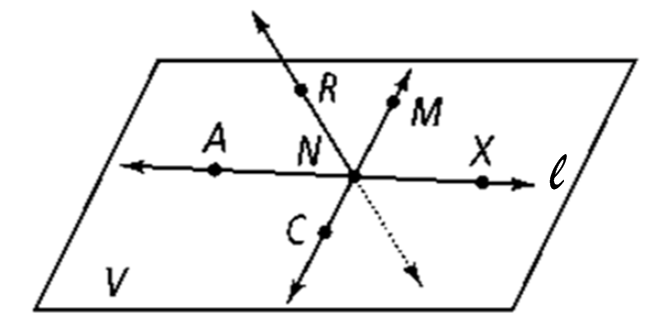 1.	Name two segments shown in the figure.2.	What is the intersection of and?3.	Name three collinear points.4.	What are two other ways to name plane V?5.	Are points R, N, M, and X coplanar?6.	Name two rays shown in the figure.7.	Name the pair of opposite rays with endpoint N.8. 	Name two other ways.9.	Name a straight angle.10.	Name the intersection of plane ACX and line CM11. 	When two distinct planes intersect, their intersection is a ___________.12.	Name intersection of plane ACX and line RN13.  Circle the 4 expressions that use correct notation. (one from each column) 	AB  CD		= 12 cm		  mFEG = 32o               mABC  mDEF	                               XY = 12 cm                   FEG = 32o                 mABC = mDEF	14.	is the same as .  True or false?  Explain1.31.	Given: ST = 4x + 5 and TU = 2x + 13. 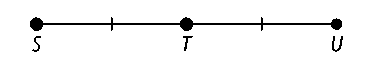 a.	What is the value of ST?b.	What is the value of TU?c.	What is the value of SU?2.	Given that B is between points A and C, AB = 4x, BC = 5x – 8, and AC = 19. 	a.	x = _________	b.	AB = _________         BC = _________3.	Draw a diagram in which  bisects  at point M.Given XM = 2x + 5 and XY = 5x, write an equation and solve for x.Diagram:				Equation: ____________________  	x = _______1.41. JKL and CDE are congruent. If mJKL = 137, what is mCDE?Use the figure at the right for Exercises 2-5. mFXH = 130 and mFXG = 49.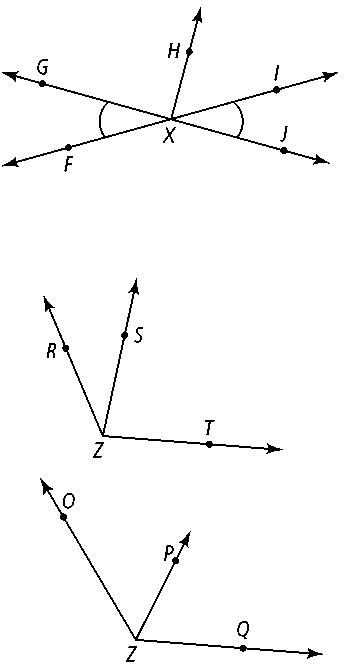 2.	FXG   ________                                                                                     3.	mGXH = ________4.	Name a straight angle in the figure.     ___________5.	FXG and  _________ form a linear pair.6.	Complete the angle addition postulate for the diagram at right.   mRZS + m________= mRZT7.	Reasoning JNR and RNX are congruent. If the sum of the measures ofthe two angles is 180, what type of angle are they?1.5Use the diagram at right. Is each statement true? Explain.     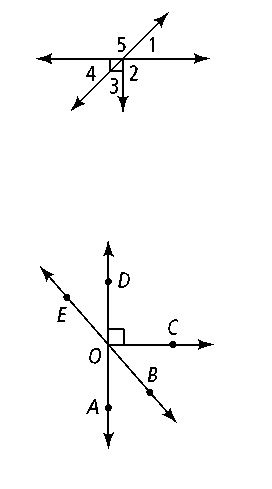 1.	2 and 5 are adjacent angles.	                                                               	2.	1 and 4 are vertical angles.3.	4 and 5 are complementary.Name an angle or angles in the diagram described by each of the following.4.	complementary to BOC                                                                                                                                                                 5.	supplementary to DOB                                                                                        6.	adjacent and supplementary to AOCUse the diagram at right for Exercises 7 and 8. Solve for x.
Find the angle measures.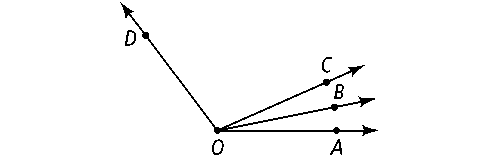 7.	mCOD = 8x + 13; mBOC = 3x  10; mBOD = 12x  68.	JKL and MNP are complementary, mJKL = 2x  3 and mMNP = 5x + 2.What are mJKL and mMNP?For Exercises 9-11,  bisects PQR. Solve for x and find mPQR.9. mPQS = 3x; mSQR = 5x  2010. mPQR = 3x  12; mPQS = 3011. mPQS = 2x + 10; mSQR = 5x  1712.  Supplementary angles and a linear pair are the same thing.  True or False?  Explain. Mixed Review/Practice.  Write an equation and solve for x in each diagram.Draw a sketch and label as needed.  Do the best that you can with the drawings.8.  Three collinear points A, B, and C.				9.  10.  Coplanar points W, X, Y, and Z.				11.  12.   Acute angle LMN						13.  Obtuse angle XYZ14.  with midpoint E					15.  Angles that are supplementary, but not a linear pair.16.  Straight angle BAL						17.  bisects, but does not bisect Diagram Equationx = 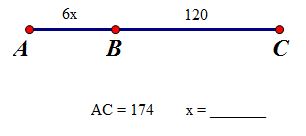 1.x = _________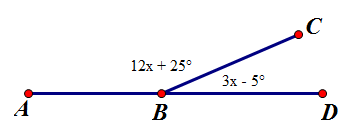 2.x = _________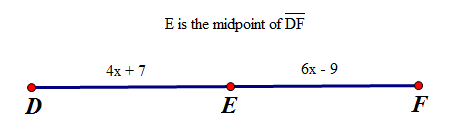 3. 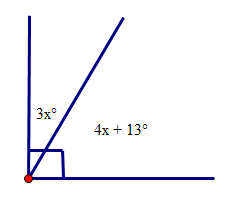 x = _________4.x = _________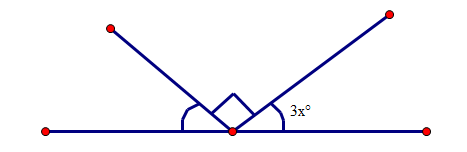 5.x = _________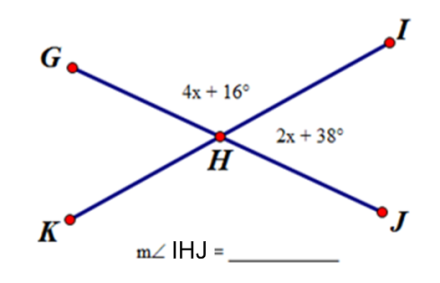 6. x = _________m∠IHJ = ________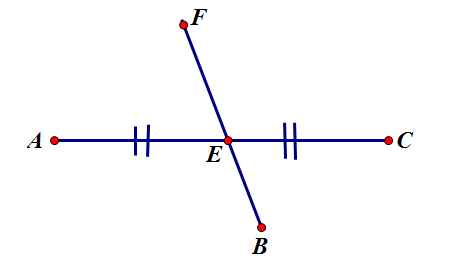 7.                                             AE = 3x2 + 4x – 1                                                EC = 2x2 – 7x + 11x = _________